Key Dates for Academic Year 2018-19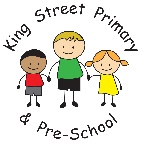 OCTOBER HALF TERM HOLIDAYOCTOBER HALF TERM HOLIDAYOCTOBER HALF TERM HOLIDAYMonday 29th October7.45Schools Re-OpensTuesday 30th October 3.30 – 4.305.00 – 6.00Nursery, Reception, Year 1 & 2 Halloween Disco KS2 (Year 3, 4,5,& 6) Halloween DiscoMonday 1st November9:30-12:30Year 5 & 6 football cupTuesday 6th November9:30-12:00Year 5 & 6  Athletics CompetitionWednesday 7th November3:45-5:00Year 5 & 6 Netball league beginsFriday 9th NovemberAll dayY4 Curriculum VisitorMonday 12th NovemberAll dayY1 visit to HitatchiMonday 12th November All dayOdd Socks DayTuesday 13th November3:15-4:15Dr Tom Robson (educational speaker) presentationThursday 15th NovemberAMY6 Safety CarouselFriday 16th NovemberALL DAYChildren In NeedMonday 19th NovemberALL DAYYear 1 visit to Durham CastleWednesday 21st NovemberAMWhole school careers dayFriday 22nd NovemberAll dayYear 1 -6  STEM workshopsMonday 26th November 4.00Full Governing Body MeetingMonday 26th NovemberAMY2 visit to Botanical gardensTuesday 27th November 9:30-11:3012:30-2:30Year 1 Judo festivalYear 2 Judo festivalThursday 29th NovemberALL DAYYear 2 visit to Captain Cook museumMonday 3th December 8:30am onwards Nativity Tickets available from office Monday 3rd December PMYear 1/2 to see Santa at Town HallWednesday 5th DecemberPMYear 3/4 to see Santa at Town HallThursday 6th DecemberAMReception, Y1 and Y2 to watch pantoFriday 7th December9.00 - 12.00Boccia TournamentFriday 7th DecemberPMNursery and Reception to see Santa at Town HallSunday 9th DecemberAll dayYear 6 sponsored abseil- transporter bridgeSunday 9th DecemberTBCTown hall carol serviceWednesday 12th December9.302.00EYFS & KS1 Christmas NativityKS2 Christmas NativityThursday 13th December9.302.00KS2 Christmas NativityEYFS & KS1 Christmas NativityTuesday 18th December1.00 – 3.00Year 3 & 4 Christmas Party Wednesday 19th December1.00 – 3.00EYFS & KS1 Christmas PartiesThursday 20th December1:00-3:00Year 5 & 6 Christmas PartyFriday 21st NovemberALL DAYChristmas Jumper Day fundraiserFriday 21st December11.00Advent Service at St. Andrew’s churchFriday 21st December5.45School Closes for Christmas HolidaysCHRISTMAS HOLIDAYSCHRISTMAS HOLIDAYSCHRISTMAS HOLIDAYSMonday 7th January 2018All daySchool closed CPD (training) dayTuesday 8th January 7:45School reopens for new termTuesday 22nd  January 9:30-12:00Year 5 & 6 Basketball Festival Thursday 31st January 12.30 - 3.00Sportability FestivalFriday 1st February1.00 – 2.30KS2 Swimming GalaFriday 1st February1:15Y3 reflection visit to churchFriday 15th February9:30-11:30Reception class Multi skills festivalFriday 15th February5.45School Closes for Half Term HolidayHALF TERM HOLIDAYHALF TERM HOLIDAYHALF TERM HOLIDAYMonday 25th February7.45School Re-OpensThursday 7th March9:30-12:00New Age Kurling festivalWednesday 21st February12.30 - 2.30Year 4 Sports Skills TournamentThursday 7st MarchALL DAYWorld Book DayThursday 7th March9:00-12:00New age Kurling festivalFriday 8th March2:00Mothers’ Day Afternoon TeaSaturday 9th March – Friday 15th MarchFull weekYear 6 children Skiing in France.Friday 15th March1:15Year 4 reflection visit to churchFriday 15th MarchAll dayComic relief Monday 18th March 20184pmFull Governing Body MeetingWeek beginning Monday 18th March3.15 – 6.00Parents’ Evening for children in Year 1-6 These will be bookable online via eschools website. Please check you have a login.Wednesday 20th March10AM2PMNursery and Reception- Stay and play (parent) session. Come and work and play alongside your child and chat to staff about their progress.Tuesday 2nd April9:30-12:00Year 5 & 6 Netball FestivalFriday 5th April 11.005.45Easter Service at St. Andrew’s ChurchSchool Closes for Easter HolidaysEASTER HOLIDAYSEASTER HOLIDAYSEASTER HOLIDAYSTuesday 22nd April7.45School Re-OpensMonday 6th MayALL DAYMay Day Bank Holiday – School ClosedMonday 13th – Thursday 16th MayKey Stage 2 SATs WeekFriday 17th May1:15Year 5 reflection visit to churchTuesday 21st May 9:30-12:30Year 5 & 6 Athletics eventThursday 23rd May5:45School closes for half term holidayFriday 24th MayAll daySchool Closed for CPD (Training) HALF TERM HOLIDAYHALF TERM HOLIDAYHALF TERM HOLIDAYMonday 3rd June7.45Schools Re-OpensFriday 7th June1:15Year 6 reflection visit to churchFriday 14th June9:30-11:30Year 5 & 6 Multi Skills eventFriday 14th June2.00Fathers’ Day EventWednesday 26th June1.00 – 3.00Reception, Year 1 & 2 Sports DayThursday 27th June 20171.00 – 3.00Year 3, 4,5 & 6  Sports DayWeek beginning Monday 15th July 3.00 – 6.00Parents Evenings available upon request Tuesday 16th July6:00Year 6 leavers’ Assembly evening performanceWednesday 17th July1.30Year 6 Leavers’ Assembly- Matinee performanceThursday 18th July6.00Year 6 SleepoverFriday 19th July5.45School Closes for Summer HolidaySUMMER HOLIDAYSSUMMER HOLIDAYSSUMMER HOLIDAYSTuesday 4th SeptemberAll DaySchool closed -training day (Holiday club will be offered)Wednesday 5th September School re opens for teaching.